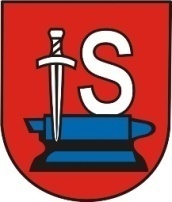 OŚRODEK SPORTU I REKREACJI26-130 Suchedniów, ul. Ogrodowa 11tel. 25 43 351, fax 25 43 351www.suchedniow.bip.doc.pl,	kierownik@camping140.plSuchedniów 2016-04-12Na podstawie art.40 ust.1. pkt 3 ustawy z dnia 21 sierpnia 1997 roku o gospodarce nieruchomościami /  Dz. U. z 2015 r. poz. 1774, 1777, z 2016 r. poz. 65../ Ośrodek Sportu i Rekreacji w Suchedniowie ogłasza przetarg pisemny nieograniczony na oddanie w dzierżawę nieruchomości i prowadzenie działalności zgodnej z przeznaczeniem nad zalewem w Mostkach gmina Suchedniów: 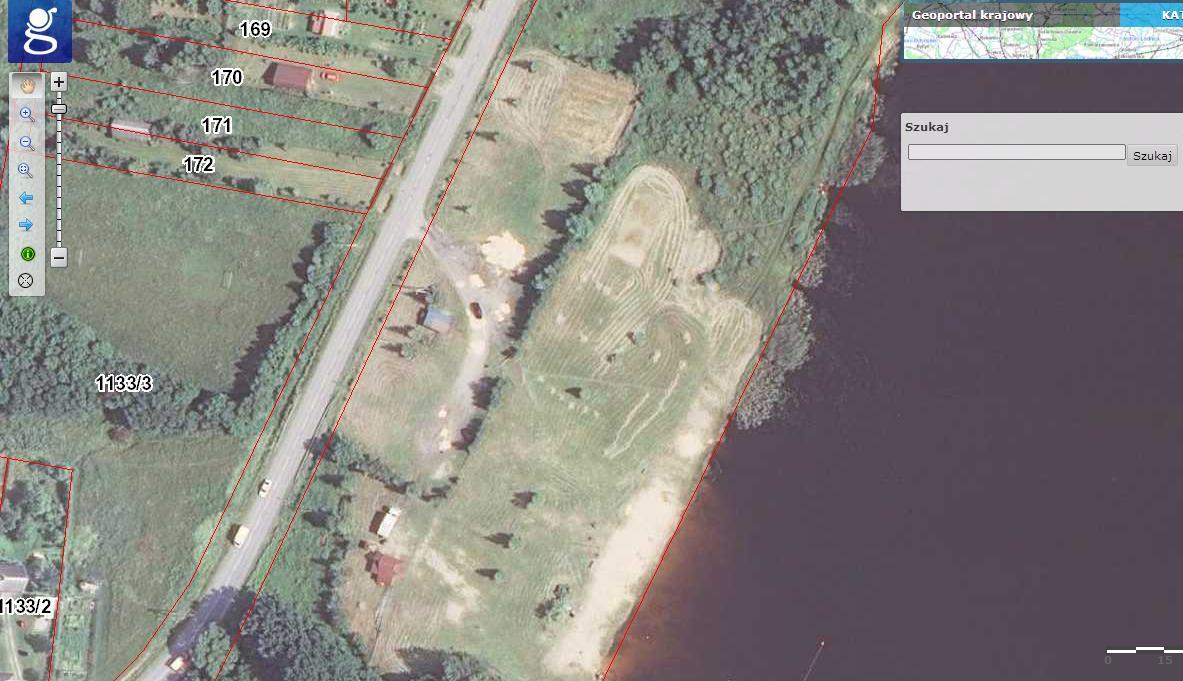 OŚRODEK SPORTU I REKREACJI26-130 Suchedniów, ul. Ogrodowa 11tel. 25 43 351, fax 25 43 351www.suchedniow.bip.doc.pl,	kierownik@camping140.plZał. Nr 1SPECYFIKACJAistotnych warunków zamówienia w przetargu nieograniczonym na dzierżawę                                 i prowadzenie działalności zgodnej z przeznaczeniem Ośrodka Sportu i Rekreacji nad   zalewem w Mostkach gmina SuchedniówWarunki dzierżawy nieruchomości:Przetarg dotyczy wydzielonego terenu - 4500 m² z działki o numerze 1126/27 o powierzchni 6,0198 ha. Obowiązki w zakresie dbania i opiekowania się pozostałą częścią działki zostaną określone w umowie dzierżawy.Nieruchomość przeznaczona jest na prowadzenie działalności rekreacyjno – wypoczynkowej związanej z funkcjonowaniem zalewu na terenie położonym pomiędzy drogą Suchedniów – Parszów – Starachowice a zalewem w Mostkach.Media. Instalacja wodna, kanalizacyjna i elektryczna wraz z opomiarowaniem. Wyposażenie:- 	wiata obudowana blachą, pokryta eternitem o powierzchni 170 m² z przeznaczeniem na przechowalnię sprzętu pływającego;OŚRODEK SPORTU I REKREACJI26-130 Suchedniów, ul. Ogrodowa 11tel. 25 43 351, fax 25 43 351www.suchedniow.bip.doc.pl,	kierownik@camping140.pl-	budynek drewniany o powierzchni ok. 24 m²;-	pawilon sanitarny z przyłączem energetycznym i wodnym;-	teren z przeznaczeniem na kąpielisko i plażę; -	teren z przeznaczeniem na parking samochodowy;-	sprzęt pływający w ilości:łódź wiosłowa ratownicza – 1 szt.łódź wiosłowa typu „Bączek” – 2 szt.kajaki – 9 szt.Sprzęt i wyposażenie zostaną przekazanie protokolarnie w dniu podpisania umowy. Dzierżawca ponosi pełną odpowiedzialność materialną za powierzony przedmiot dzierżawy. Okres i czas prowadzenia działalności:Lata 2016-2018 z możliwością bez przetargowego przedłużenia umowy (warunki: terminowa regulacja wszystkich należności, prowadzenie działalności zgodnie  z minimalnym zakresem, brak kar umownych w związku z nierzetelnym wywiązywaniem się z umowy, terminowe spełnianie wszelkich zaleceń) na podstawie Uchwały Rady Miejskiej nr 66/12/2015 z dnia 29 grudnia 2015 r. -	minimalny okres prowadzenia działalności w sezonie letnim: od 1 czerwca do 30 września.-	czas prowadzenia działalności : w godz. 08:00 – 22:00 UWAGA: w przypadku organizowania imprez o charakterze kulturalno – rozrywkowym możliwe przedłużenie otwarcia do zakończenia imprezy po wcześniejszym złożeniu odpowiedniego wniosku do Burmistrza Miasta i Gminy Suchedniów. Za nieprzestrzeganie postanowień określających zakres prowadzenia działalności dzierżawca będzie ponosił kary umowne w wysokości 500 zł za każde naruszenie umowy. Wymagany minimalny zakres prowadzonej działalności: miejsce przeznaczone do kąpieli lub kąpielisko, wypożyczalnia sprzętu pływającego,parking,działalność gastronomiczna (sprzedaż piwa wymaga uzyskania pozwolenia                               z UMiG).Obowiązki ciążące na dzierżawcy:-	prowadzenie działalności zgodnie z obowiązującymi przepisami                                                   i regulaminami (pozytywna opinia SANEPiD-u, a odnośnie wypożyczalni                                  i kąpieliska – zgodnie z Ustawą z dn. 18 lipca 2001r. Prawo wodne Dz.U. 2015 poz. 469),-	spisanie umów na dostawę wody, energii elektrycznej oraz regulowanie należności na bieżąco,-	zapewnienie bezpieczeństwa i utrzymanie porządku na dzierżawionym terenie (sprzątanie:     w sezonie letnim – na dzierżawionym terenie (4500 m² - obręb kawiarni, parkingu, kąpieliska) – codziennie, pozostała część działki o numerze 1126/27 – 2 razy w tygodniu, dodatkowo na żądanie Wydzierżawiającego. Poza sezonem letnim – cały teren – (działka 1126/27 o pow. OŚRODEK SPORTU I REKREACJI26-130 Suchedniów, ul. Ogrodowa 11tel. 25 43 351, fax 25 43 351www.suchedniow.bip.doc.pl,	kierownik@camping140.pl      6,0198 ha) 1 raz w tygodniu, dodatkowo na żądanie Wydzierżawiającego. Koszenie: w sezonie letnim: cały teren działki o numerze 1126/27 - minimum 3 razy w okresie wskazanym przez Wydzierżawiającego),-	utrzymanie wydzierżawionego sprzętu pływającego we właściwym stanie technicznym,-	zagospodarowanie terenu zgodnie z planem zagospodarowania,-	opłata należnych podatków od nieruchomości z wydzierżawionego terenu.Wydzierżawiający zastrzega sobie prawo do kontrolowania Dzierżawcy                                    z wykonywania ciążących  na nim obowiązków. Każda kontrola zakończona oceną negatywną, będzie wiązała się z nałożeniem na Dzierżawcę kary umownej                                w wysokości 500 zł. odrębnie za każde zdarzenie niedotrzymania obowiązków zawartych      w pkt. 3 i 4.Jeżeli kary umowne nie doprowadzą do wykonywania przez Dzierżawcę obowiązków zawartych w pkt. 3i 4, umowa dzierżawy zostaje rozwiązana przez Wydzierżawiającego ze skutkiem natychmiastowych, co wiąże się z karą umowną określoną w pkt. 13 niniejszej specyfikacji.W przypadku prowadzenia przez Wydzierżawiającego na wydzierżawionym terenie inwestycji lub imprez kulturalno - rozrywkowych Dzierżawca ma obowiązek bezpłatnego udostępnienia wyżej wymienionego terenu Wydzierżawiającemu.Do oferowanego czynszu dzierżawnego zostanie doliczony podatek VAT wg stawki 23%. UWAGA: czynsz dzierżawny nie obejmuje kosztów eksploatacyjnych z tytułu zużycia energii elektrycznej, gazu, wody, ścieków, nieczystości stałych oraz podatku od nieruchomości.W przypadku rozwiązania umowy dzierżawy na wniosek lub z winy Dzierżawcy, Dzierżawcy nie przysługuje prawo domagania się zwrotu przez Wydzierżawiającego wcześniej wpłaconego czynszu dzierżawnego w wysokości proporcjonalnej do okresu obowiązywania umowy dzierżawy. Na przedmiotowym terenie rekreacyjno – wypoczynkowym możliwe jest prowadzenie działalności wyłącznie zgodnie z obowiązującymi przepisami. Dzierżawca zobowiązany będzie do ubezpieczenia na swój koszt  mienia zgromadzonego              w przedmiocie umowy. Dzierżawca zobowiązany będzie do wpłacenia kaucji w wysokości 3.000,00 zł na konto   w BS Suchedniów Nr 76 8520 0007 2001 0005 5837 0001 Wydzierżawiającego lub w formie gwarancji ubezpieczeniowej  na poczet zabezpieczenia roszczeń Wydzierżawiającego  z tytułu niewykonania lub nienależytego wykonania obowiązków Dzierżawcy. Kaucja zostanie zwrócona Dzierżawcy wraz z oprocentowaniem w terminie 14 dni po wygaśnięciu umowy dzierżawy i pozytywnym protokolarnym przekazaniu Gminie dzierżawionej nieruchomości wraz z urządzeniami i sprzętem, po potrąceniu ewentualnych należności wynikających z umowy.OŚRODEK SPORTU I REKREACJI26-130 Suchedniów, ul. Ogrodowa 11tel. 25 43 351, fax 25 43 351www.suchedniow.bip.doc.pl,	kierownik@camping140.plUmowa dzierżawy zawarta zostanie z podmiotem , który zaoferuje najwyższą stawkę rocznego czynszu dzierżawnego. Umowa dzierżawy zawarta zostanie na okres : rozpoczęcie 01.05.2016r. zakończenie 30.09.2018r., a jej podpisanie nastąpi w terminie do 3 dni od dnia ogłoszenia wyniku rozstrzygnięcia przetargu.Wydzierżawiający w każdym czasie będzie mógł rozwiązać umowę bez wypowiedzenia                w przypadku naruszenia przepisów prawa. Oświadczenie Wydzierżawiającego                                    o rozwiązaniu umowy może nastąpić po uprzednim bezskutecznym upływie terminu wyznaczonego Dzierżawcy do usunięcia naruszeń. Naruszeniem warunków umowy jest także nie prowadzenie działalności w zakresie określonym w ofercie Dzierżawy złożonej w postępowaniu przetargowym. W przypadku określonym w pkt 12, a także w razie samowolnego zerwania przez Dzierżawcę niniejszej umowy, Wydzierżawiającemu przysługuje kara umowna w wysokości 5.000 zł /słownie: pięć tysięcy złotych/.Każdej ze stron przysługuje prawo rozwiązania umowy za uprzednim pisemnym 3-miesięcznym wypowiedzeniem dokonanym na dzień 30 września danego roku kalendarzowego.W przypadkach określonych w pkt 13 Dzierżawcy nie przysługują roszczenia                                  o naprawie szkody.Po rozwiązaniu lub wygaśnięciu umowy dzierżawy, Dzierżawca zobowiązany jest do zwrotu przedmiotu dzierżawy w stanie niepogorszonym w terminie 14 dni od daty rozwiązania lub wygaśnięcia umowy. Wszelkie trwałe ulepszenia poczynione przez Dzierżawcę na przedmiocie dzierżawy, przechodzą na rzecz Wydzierżawiającego bez prawa do odszkodowania z chwilą wygaśnięcia umowy lub jej rozwiązania z winy Dzierżawcy. Dzierżawca zobowiązany będzie do dostarczenia Wydzierżawiającemu,  w terminie 7 dni od dnia jej podpisania, oświadczenia o dobrowolnym poddaniu się egzekucji na podstawie art. 777 § 1 pkt 4 kpc co do obowiązku opuszczenia terenu z dniem rozwiązania lub wygaśnięcia umowy. Niedostarczenie oświadczenia w wymaganym terminie uprawnia Wydzierżawiającego do odstąpienia od umowy po upływie tego terminu. Wydzierżawiający ma prawo do podwyższania czynszu dzierżawnego nie częściej niż raz w roku, o wskaźnik wzrostu cen towarów i usług konsumpcyjnych w okresie pierwszych III kwartałów minionego roku, publikowany w formie komunikatu Prezesa GUS. Prawo do podwyższenia czynszu przysługuje Wydzierżawiającemu począwszy od dnia 01 stycznia 2017 r.Dzierżawca zobowiązany będzie do zgłoszenia działalności w ewidencji działalności gospodarczej i przedstawienia Wydzierżawiającemu stosownego zaświadczenia   w terminie 30 dni od daty zawarcia niniejszej umowy. Oferta: zgodnie z załącznikiem nr 1 – Dzierżawca złożyć może tylko jedną ofertę, oferta nie podlega uzupełnieniom i zmianom pod rygorem odrzucenia. OŚRODEK SPORTU I REKREACJI26-130 Suchedniów, ul. Ogrodowa 11tel. 25 43 351, fax 25 43 351www.suchedniow.bip.doc.pl,	kierownik@camping140.plOferta winna być złożona w Ośrodku Sportu i Rekreacji w Suchedniowie w terminie do dnia 26.04.2016r.  do godziny 10:00 w zamkniętej kopercie. Na kopercie należy umieścić napis: „Przetarg – teren rekreacyjno – wypoczynkowy Mostki”, imię, nazwisko    i adres albo nazwę lub firmę    i siedzibę oferenta. Warunkiem uczestnictwa w przetargu jest wniesienie  wadium  w wysokości 1000,00 zł do dnia 25.04.2016r., przelewem środków pieniężnych na rachunek Ośrodka Sportu i Rekreacji                 w Suchedniowie – BS Suchedniów nr 76 8520 0007 2001 0005 5837 0001 lub w formie gwarancji ubezpieczeniowej. Za datę wpłaty uważać się będzie dzień i godz. wpływu pieniędzy na konto Wydzierżawiającego. Wadium wpłacone w formie przelewu pieniężnego  przez uczestnika przetargu, który przetarg wygra może zostać zaliczone  na poczet czynszu dzierżawnego w przypadku złożenia wniosku pisemnego i jego akceptacji przez Wydzierżawiającego.Pozostałym uczestnikom przetargu zwraca się wadium, w terminie 3 dni od daty zamknięcia przetargu, pod warunkiem podania komisji przetargowej bezpośrednio po przetargu, konta bankowego, na które wadium powinno być zwrócone. Wadium ulega przepadkowi w razie uchylenia się uczestnika, który wygrał przetarg od zawarcia umowy dzierżawy w terminie, określonym w punkcie 10 ogłoszenia. Część jawna przetargu odbędzie się w dniu 26.04.2016r. o godz. 11:00 w Sali konferencyjnej Ośrodka Sportu i Rekreacji w Suchedniowie, zaś część niejawna w dniu 26.04.2016r. o godz. 12:30. O rozstrzygnięciu przetargu oferenci zostaną poinformowani w terminie 2 dni od daty zamknięcia przetargu. Kryterium oceny: najkorzystniejszy bilans ceny (najwyższa cena)Przetarg może się odbyć, chociażby wpłynęła tylko jedna oferta spełniająca warunki określone     w ogłoszeniu o przetargu.Zastrzega się prawo do zamknięcia przetargu bez wyboru jakiejkolwiek z ofert.Wzór umowy, jaką Wydzierżawiający zamierza zawrzeć z Dzierżawcą, stanowi załącznik nr 2.Dokumenty i oświadczenia stanowiące załączniki do oferty lub są w niej zawarte:-	opis proponowanej działalności,-	oświadczenie o przyjęciu warunków dzierżawy,-	oświadczenie o posiadaniu uprawnień do wykonywania określonej działalności lub czynności jeżeli przepisy prawa nakładają obowiązek ich posiadania, posiadaniu wiedzy i doświadczenia w przedmiotowej branży, dysponowaniu odpowiednim potencjałem technicznym oraz osobami zdolnymi do realizacji zadania, o sytuacji ekonomicznej i finansowej zapewniającej prawidłową realizację zadania. Szczegółowe informacje dotyczące dzierżawy w/w nieruchomości – Kierownik Ośrodka Sportu             i Rekreacji w Suchedniowie – Pan Rafał Lorenz, Tel. 41 2543351, email: kierownik@camping140.pl. Strona internetowa na której udostępnione zostaną warunki dzierżawy wraz z załącznikami: www.suchedniow.bip.doc.plSuchedniów 2016-04-12Kierownik Ośrodka Sportu   i Rekreacji w Suchedniowie – Pan Rafał LorenzOŚRODEK SPORTU I REKREACJI26-130 Suchedniów, ul. Ogrodowa 11tel. 25 43 351, fax 25 43 351www.suchedniow.bip.doc.pl,	kierownik@camping140.plZał. Nr 2UMOWA DZIERŻAWY NR . . . . . . . . . . . . . . . . . . . . . zawarta w dniu ……. 2016r. w Suchedniowie pomiędzy Ośrodkiem Sportu i Rekreacji w  Suchedniowie, reprezentowanym przez:Rafał Lorenz –Kierownik Ośrodka Sportu i RekreacjiAnna Kozińska – Główna Księgowa Ośrodka Sportu i Rekreacji,zwanym dalej „Wydzierżawiającym” z jednej strony,a ………, adres …………zwanym dalej „Dzierżawcą” z drugiej strony, o treści następującej :§ 1.Wydzierżawiający oświadcza, że Ośrodek Sportu i Rekreacji jest zarządcą nieruchomości – działka nr ewid. geod. 1126/27, położonej w Mostkach 26-130 Suchedniów, pow. skarżyski, woj. Świętokrzyskie.    §2.Umową niniejszą Wydzierżawiający oddaje, a Dzierżawca bierze w dzierżawę wydzieloną część działki o nr geod. 1126/27 o powierzchni 4.500 m² - zgodnie z mapą stanowiącą załącznik nr 1 do umowy. Nieruchomość położona jest pomiędzy drogą Suchedniów – Parszów – Starachowice a zalewem           w Mostkach. Na ww. nieruchomości usytuowane są wiata obudowana blachą – 170 m², budynek drewniany – 24 m², pawilon sanitarny, tereny wyznaczone na parking, kąpielisko oraz plażę                   z przeznaczeniem na prowadzenie działalności rekreacyjno – wypoczynkowej związanej                         z funkcjonowaniem zalewu w Mostkach.Utrzymanie porządku i bezpieczeństwa na całej wymienionej nieruchomości działka nr ewid. geod. 1126/27 o powierzchni 6,0198 ha jest obowiązkiem Dzierżawcy, wykonywanym nieodpłatnie w ramach niniejszej umowy. §3.Dzierżawca przejmie protokolarnie od Kierownika Ośrodka Sportu i Rekreacji nieruchomość wraz              z budynkami usytuowanymi na niej a także ich wyposażeniem szczegółowo opisanym w załączniku nr 2 do umowy – warunki dzierżawy nieruchomości oraz protokole przekazania nieruchomości i będzie ponosić odpowiedzialność materialną wobec Wydzierżawiającego za zniszczenie, uszkodzenie budynków oraz zniszczenie, uszkodzenie lub zagubienie przedmiotów stanowiących ich wyposażenie przez cały okres dzierżawy, w tym również w okresie jesienno – zimowym (tzw. martwy sezon). Przekazanie przedmiotu dzierżawy Dzierżawcy nastąpi z chwilą podpisania przez strony protokołu przekazania nieruchomości, nie później niż w terminie 7 dni od daty zawarcia niniejszej umowy.§ 4.Umowa niniejsza zawarta zostaje na okres: od 15.04.2016r. do 30.09.2018r. i z upływem tego terminu wygasa. Istnieje możliwość przedłużenia umowy w trybie bez przetargowym zgodnie z Warunkami Umowy Dzierżawy stanowiącymi element SIWZ. § 5.Dzierżawca zobowiązuje się w ramach niniejszej umowy do nieodpłatnego prowadzenia kąpieliska wg zasad określonych przez Wydzierżawiającego. Strony ustalają następujący okres prowadzenia działalności turystyczno – rekreacyjnej dla konsumentów:kąpielisko czynne w godzinach: nie wcześniej niż od godz. 10:00, nie później niż do godz. 19:00parking oraz wypożyczalnia sprzętu pływającego: czynne w godzinach otwarcia kąpieliska. Czas prowadzenia działalności gastronomicznej dla konsumentów:rozpoczęcie nie wcześniej niż o godz. 08:00,zakończenie do godz. 22:00, a w soboty, niedziele i dni świąteczne do godz. 23:00.W przypadku organizowania przez Ośrodek Sportu i Rekreacji imprez kulturalno – rozrywkowych, czas otwarcia bazy gastronomicznej przedłuża się do czasu zakończenia imprezy.Każdorazowo po zamknięciu bazy gastronomicznej jej personel obowiązany jest przebywać na dzierżawionym terenie do czasu jego opuszczenia przez wszystkich klientów.W przypadku naruszenia postanowień ust. 1-5Wydzierżawiającemu przysługuje prawo naliczenia Dzierżawcy kary umownej w wysokości 500,00 zł za każde naruszenie. § 6.Dzierżawca zobowiązany jest do prowadzenia miejsca przeznaczonego do kąpieli lub kąpieliska oraz wypożyczalni sprzętu pływającego zgodnie z właściwą ustawą, w tym do zatrudnienia ratowników posiadających odpowiednie kwalifikacje. W przypadku nie dotrzymania ww. zobowiązania umowa ulega rozwiązania w trybie natychmiastowym z winy Dzierżawcy.§ 7. Dzierżawca uzyska zezwolenie na sprzedaż piwa w bazie gastronomicznej, o ile wystąpi z odpowiednim wnioskiem do Burmistrza Miasta i Gminy Suchedniów i spełni wymogi właściwej ustawy. W przypadku nielegalnej sprzedaży alkoholu na wydzierżawianym terenie umowa ulega rozwiązaniu w trybie natychmiastowym z winy Dzierżawcy.§ 8. Czynsz dzierżawny strony ustalają w wysokości ……. zł brutto / słownie ……….. złotych w stosunku rocznym. Czynsz dzierżawny za 2016 r. oraz za 2018r. płatny będzie w wysokości proporcjonalnej do okresu dzierżawy.Stawka czynszu ulegnie zmianie w drugim i trzecim roku dzierżawy o wskaźnik inflacji za poprzedni rok kalendarzowy i obowiązywać będzie przez okres 12 miesięcy, począwszy od 1 lutego danego roku kalendarzowego. Czynsz płatny będzie przelewem na konto Ośrodka Sportu i Rekreacji w Suchedniowie nr 76 8520 0007 2001 0005 5837 0001 w dwóch ratach: I rata w terminie do 31 lipca, II w terminie do 30 września każdego roku kalendarzowego.W razie opóźnienia w zapłacie czynszu Wydzierżawiającemu przysługuje prawo dochodzenia odsetek ustawowych.Oprócz czynszu Dzierżawca ponosił będzie koszty poboru energii elektrycznej i wody na podstawie rachunków wystawionych przez Dostawców. § 9. Na Dzierżawcy spoczywa obowiązek sprzątania i koszenia własnym kosztem i staraniem (w sezonie letnim w obrębie kąpieliska, parkingu i kawiarni – codziennie, pozostały teren dwa razy w tygodniu lub na żądanie Wydzierżawiającego, poza sezonem cały teren raz w tygodniu lub na żądanie Wydzierżawiającego. Koszenie w sezonie letnim minimum 3 razy w okresie wskazanym przez Wydzierżawiającego).Drobne naprawy budynków, przejętego wyposażenia oraz sprzętu pływającego obciążają Dzierżawcę.Dzierżawca zadba o przestrzeganie przez personel a także turystów i klientów bazy gastronomicznej regulaminu dzierżawionej nieruchomości.§ 10.Dzierżawca może dokonywać w budynkach usytuowanych na nieruchomości na własny koszt remontów lub modernizacji w zakresie uprzednio uzgodnionym z Wydzierżawiającym.§ 11. Ubezpieczenia mienia od zdarzeń losowych spoczywa na Dzierżawcy.§ 12. Dzierżawca zobowiązany jest do wpłacenia w dniu zawarcia umowy kaucji w wysokości 3000,00 zł na konto wskazane przez Wydzierżawiającego jako zabezpieczenie roszczeń Wydzierżawiającego z tytułu niewykonania lub nienależytego wykonania obowiązków Dzierżawcy. Kaucja zostanie zwrócona po wygaśnięciu umowy dzierżawy – nie później niż w terminie 14 dni od dnia zwrócenia nieruchomości Wydzierżawiającemu, po potrąceniu ewentualnych należności. Kaucja, o której mowa w ust. 1 wpłacona zostanie na konto Ośrodka Sportu i Rekreacji w Suchedniowie nr 76 8520 0007 2001 0005 5837 0001.Dzierżawca zobowiązany jest do podnoszenia należności z tytułu podatku od nieruchomości według odrębnych przepisów. § 13.Dzierżawcy nie wolno zmieniać profilu działalności dzierżawionej nieruchomości oraz budynków usytuowanych na niej. § 14. Wydzierżawiającemu przysługuje prawo natychmiastowego rozwiązania niniejszej umowy z winy Dzierżawcy, jeżeli Dzierżawca wykracza w sposób rażący lub uporczywy przeciwko ustalonemu porządkowi na dzierżawionym terenie, albo przez swoje niewłaściwe zachowanie czyni korzystanie              z obiektów usytuowanych na nieruchomości uciążliwym lub w jakikolwiek inny sposób narusza obowiązki ustalone w umowie. W takim przypadku Dzierżawca jest zobowiązany zapłacić czynsz dzierżawny do końca danego roku lub do końca okresu dzierżawy, jeżeli rozwiązanie nastąpiło w 2018r. Stronom przysługuje prawo rozwiązania niniejszej umowy za uprzednim trzymiesięcznym wypowiedzeniem ze skutkiem na koniec roku kalendarzowego w następujących przypadkach:wystąpienie ważnych przyczyn, których nie można było przewidzieć podczas podpisywania niniejszej umowy,wystąpienie istotnej zmiany okoliczności powodującej, że wykonanie umowy nie leży w interesie publicznym.§ 15. Dzierżawca zobowiązany jest podjąć niezbędne czynności w celu uniemożliwienia spożywania przez konsumentów alkoholu niedopuszczonego do sprzedaży w bazie gastronomicznej poprzez umieszczenie             w widocznym miejscu informacji o obowiązujących zakazach.§ 16. Zmiany umowy wymagają formy pisemnej pod rygorem nieważności.§ 17. Integralną częścią umowy jest SIWZ a w szczególności Warunki Umowy Dzierżawy. § 18. W sprawach nieuregulowanych niniejszą umową mają zastosowanie przepisy Kodeksu cywilnego.§ 19. Umowę niniejszą sporządzono w czterech jednobrzmiących egzemplarzach, po dwa dla każdej ze stron. DZIERŻAWCA								            WYDZIERŻAWIAJĄCYOŚRODEK SPORTU I REKREACJI26-130 Suchedniów, ul. Ogrodowa 11tel. 25 43 351, fax 25 43 351www.suchedniow.bip.doc.pl,	kierownik@camping140.plZał. Nr 3 Dane wykonawcy:Nazwa:………………………………………………Siedziba:………………………………………………NIP:………………………………………………REGON:………………………………………………Nr telefonu:………………………………………………Nr faksu:………………………………………………E-mail:………………………………………………OŚRODEK SPORTU I REKREACJI W SUCHEDNIOWIEul. Ogrodowa 11, 26-130 SuchedniówOFERTAStosownie do ogłoszonego przez Ośrodek Sportu i Rekreacji w Suchedniowie przetargu pisemnego nieograniczonego na:DZIERŻAWA NIERUCHOMOŚCI I PROWADZENIE DZIAŁALNOŚCI ZGODNIE Z PRZEZNACZENIEM NAD ZALEWEM W MOSTKACH GMINA SUCHEDNIÓW,Oferujemy/oferuję:Cena i wartość ofertowa czynszu dzierżawnego roczna:Cena brutto ………………………………………… (słownie ……………………..złotych).Powyższa cena zawiera doliczony zgodnie z obowiązującymi w Polsce przepisami podatek VAT, który na datę złożenia oferty wynosi:23 % tj. ……………..złotych (słownie ……………..złotych).Wartość netto…………………………………...złotych (słownie…………….………………. złotych).Okres dzierżawy :rozpoczęcie 15.04.2016r.zakończenie 30.09.2018r.Oświadczenia :oświadczam/y, że przyjmujemy warunki umowy dzierżawy bez zastrzeżeń,oświadczam/y, że posiadam/y uprawnienia do wykonywania określonej działalności lub czynności, jeżeli przepisy prawa nakładają obowiązek ich posiadania,oświadczam/y, że posiadam/y wiedzę i doświadczenia w przedmiotowej branży,oświadczam/y, że dysponuję/my odpowiednim potencjałem technicznym oraz osobami zdolnymi do realizacji zadania,oświadczam/y, że posiadamy sytuację ekonomiczną i finansową zapewniającą prawidłową realizację zadania.Korespondencję w sprawie przedmiotowego zamówienia proszę kierować na:osoba do kontaktu:………………………………………………………………………………………………………………………………………………………………………………………………………………………………………………………………………………………………(podać adres)tel.:………………………..faks:………………………e-mail:…………………….……………………………………….(podpis osoby uprawnionej do reprezentacji Wykonawcy)Do formularza oferty załączam następujące oświadczenia, dokumenty i informacje.Opis proponowanej działalności prowadzonej na dzierżawionym terenie w planowanym okresie dzierżawy (w tym usługa gastronomiczna, miejsce przeznaczone do kąpieli, wypożyczalnia sprzętu pływającego, parking).Dokument potwierdzający wpłatę wadium – kopia za zgodność z oryginałem.…………………………………………………………………….…………………………………………………………………….…………………………………………………………………….Lp.Położenie nieruchomościOznaczenie geodezyjneKWPow. w m²Przeznaczenie nieruchomościForma władania nieruchomościąCena wywoławcza czynszu dzierżawnegoWadiumTermin wnoszenia opłat związanych z dzierżawą1. Mostki 26-130 Suchedniów, pow. skarżyski, woj. świętokrzyskieDziałka 1126/27137634500Tereny rekreacyjno - wypoczynkoweDzierżawa na okres:rozpoczęcie: 01.05.2016r. zakończenie: 30.09.2018r. Cena wywoławcza czynszu dzierżawnego: 1.500 zł (netto) za rok 1.000 zł bruttoI rata 50% - do dn. 31 lipca każdego roku dzierżawy,II rata – do dn. 30 września każdego roku dzierżawy. Załączniki – wymienić